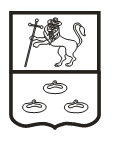 АДМИНИСТРАЦИЯ ОКРУГА МУРОМВЛАДИМИРСКОЙ ОБЛАСТИПОСТАНОВЛЕНИЕ30.05.2012			                                                                                        № 1527 Об утверждении Перечня муниципальных услуг (функций) органов местного самоуправления муниципального образования округ Муром, содержащих элементы межведомственного взаимодействияВ  целях реализации полномочий  органами местного самоуправления округ Муром  по  предоставлению муниципальных услуг, оказываемых  заявителям с использованием единой системы межведомственного электронного взаимодействия по  запросу органа,  предоставляющего муниципальную услугу,  руководствуясь	 Федеральным законом  от 27 июля 2010 г. №210-ФЗ «Об организации предоставления государственных и муниципальных услуг», постановлением администрации округа Муром от 20.03.2012 №649  «Об утверждении  Порядка разработки и утверждения административных регламентов предоставления муниципальных услуг в муниципальном образовании  округ Муром»,  п о с т а н о в л я ю:  1. Утвердить  Перечень муниципальных услуг (функций) органов местного самоуправления муниципального образования округ Муром, содержащих  элементы межведомственного  взаимодействия (далее – Перечень),  согласно приложению. 2. Информационно-компьютерному отделу разместить Перечень на сайте администрации округа Муром. 3. Поручить руководителям управлений, комитетов, отделов администрации округа Муром, муниципальным учреждениям разработать и представить в информационно-компьютерный отдел технологические карты межведомственного взаимодействия для размещения на сайте Intranet.avo.ru  в соответствии с Перечнем.4.  Контроль за исполнением настоящего постановления возложить на правовое управление   и информационно-компьютерный отдел адмнистрации округа Муром.5. Настоящее постановление вступает в силу со дня его подписания и подлежит опубликованию в средствах массовой информации. Завизировано:     Начальник правового управления                                                                      Д.А. Карпов       Файл сдан:       Информационно-компьютерный отдел                                                             В.В. Попов    Соответствие текста файла и  оригинала документа подтверждаю   _______________________                                                                                                                                                                       (подпись исполнителя)Содержит персональные данныеНазвание  файла документа: Глава округаЕ.Е. РычковГотовил:Зам.начальника правового управленияА.П. ШишкинаРазослать:Дело – правовое управление,  СНД, компьютерный отдел, отдел экономики, жилищный отдел, архивный отдел, отдел природопользования, отдел цен, промышленно-транспортный отдел, МАУ «Бизнес-инкубатор», МКУ «Центр поддержки общественных и социальных инициатив», УАиГ, МУ «ГО и ЧС», МОБ, упр-е образования, комитет по делам молодежи, УЖКХ, МУП «МЦ ЖКХ», упр-е культуры, упр-е физ-ры и спорта, КУМИ, финупр-е, инф-комп.отдел. 